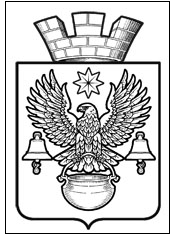 ПОСТАНОВЛЕНИЕАДМИНИСТРАЦИИКОТЕЛЬНИКОВСКОГО ГОРОДСКОГО ПОСЕЛЕНИЯКОТЕЛЬНИКОВСКОГО МУНИЦИПАЛЬНОГО   РАЙОНАВОЛГОГРАДСКОЙ ОБЛАСТИ__________________________________________________________________
  15.12. 2017 г.                                                                                № 1074О внесении изменений в постановление администрации Котельниковского городского поселения №338 от 11.07.2017 г.  Об утверждении порядка размещения сведений о доходах, расходах, об имуществе и обязательствах имущественногохарактера муниципальных служащих, замещающих должностимуниципальной службы в администрации Котельниковского городского поселения, и членов их семей на официальномсайте администрации Котельниковского городского поселенияв сети Интернет и предоставления этих сведений средствам массовой информации для опубликования         В соответствии с Федеральным законом Российской Федерации от 25.12.2008 N 273-ФЗ "О противодействии коррупции", пунктом 3 постановления Губернатора Волгоградской области от 07.08.2013 N 798 "Об утверждении Порядка размещения сведений о доходах, расходах, об имуществе и обязательствах имущественного характера лиц, замещающих государственные должности Волгоградской области в органах исполнительной власти Волгоградской области, государственных гражданских служащих Волгоградской области, замещающих должности государственной гражданской службы Волгоградской области в органах исполнительной власти Волгоградской области, и членов их семей на портале Губернатора и Правительства Волгоградской области в сети Интернет и предоставления этих сведений средствам массовой информации для опубликования", руководствуясь Уставом Котельниковского городского поселения Котельниковского муниципального района  Волгоградской области, администрация Котельниковского городского поселенияПОСТАНОВЛЯЕТ:1. Внести в Порядок размещения сведений о доходах, расходах, об имуществе и обязательствах имущественного характера муниципальных служащих, замещающих должности муниципальной службы администрации Котельниковского городского поселения, и членов их семей на официальном сайте администрации Котельниковского городского поселения Котельниковского муниципального района Волгоградской области в сети интернет и предоставления этих сведений средствам массовой информации для опубликования, утвержденный Постановлением администрации Котельниковского городского поселения №338 от 11.07.2017 г.  Об утверждении порядка размещения сведений о доходах, расходах, об имуществе и обязательствах имущественного характера муниципальных служащих, замещающих должности муниципальной службы в администрации Котельниковского городского поселения, и членов их семей на официальном сайте администрации Котельниковского городского поселения в сети Интернет и предоставления этих сведений средствам массовой информации для опубликования» следующие изменения:1.1. Изложить п.1 Порядка в следующей редакции:«1. Настоящим Порядком устанавливаются обязанности отдела правового обеспечения и общего отдела администрации Котельниковского городского поселения по размещению сведений о доходах, расходах, об имуществе и обязательствах имущественного характера муниципальных служащих, замещающих должности муниципальной службы в администрации Котельниковского городского поселения (далее именуются - муниципальные служащие), включенные в перечень должностей, утвержденных постановлением администрации Котельниковского городского поселения от 27.10.2017 г. N 888, и их супругов и несовершеннолетних детей (далее именуются - сведения о доходах, расходах, об имуществе и обязательствах имущественного характера) на официальном сайте администрации Котельниковского городского поселения Котельниковского муниципального района Волгоградской области (далее именуется - официальный сайт) и предоставлению этих сведений средствам массовой информации для опубликования в связи с их запросами, если федеральными законами, законами Волгоградской области не установлен иной порядок размещения указанных сведений и (или) их предоставления средствам массовой информации для опубликования».1.2. Изложить пп. г) п. 2 Порядка в следующей редакции:«г) сведения об источниках получения средств, за счет которых совершены сделки по приобретению земельного участка, иного объекта недвижимого имущества, транспортного средства, ценных бумаг, долей участия, паев в уставных (складочных) капиталах организаций, если общая сумма таких сделок превышает общий доход служащего (работника) и его супруги (супруга) за три последних года, предшествующих отчетному периоду».  2. Контроль за исполнением настоящего постановления оставляю за собой. 3. Настоящее постановление вступает в силу со дня подписания и подлежит  обнародованию на сайте администрации Котельниковского городского поселения.Глава Котельниковского  городского поселения                                                                                А.Л. Федоров